ds – D Topic: Faces Topic: Faces and Portraits - Developing Ideas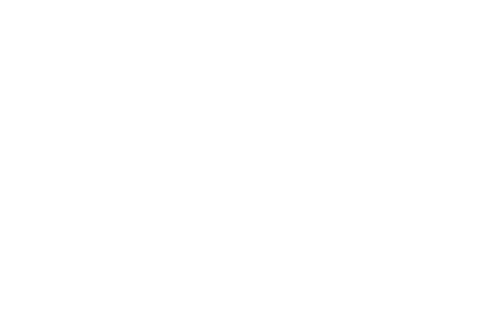 I can….RAGTo improve I will…Create a copy of another artists work matching the processes and techniques accuratelySlect a small area and produce an enlarged version of this to explore the mark-making in more detailWrite about my own opnion of others work and give examples for my opinionExpand my writing explaining why I hold that opinion with specific examples from the work being analysedCreate a strong idea for a character profile and develop these ideas imaginatively to help develop ideas for clayBase my character around an area of interest so that I can give more depth to the character by researching the theme more thoroughlyCollect a range of imagery that investigate shape, colour and texture linked to ideas from the storyHighlight my story and annotate it to develop ideas about imagery I could collect to help me with my designsProduce an imaginative and successful design for clay suitable for the hand building techniques learned about.Produce an alternative design that shows the improvements as suggested in my specific feedback from my teacherLessonLearning FocusSkillKey Words1Analysing the work of other portrait artistsPastiche workRefinement of work by experimenting with techniques and processesMeda, medium, pastiche, techniques, mark-making2Pastiche workWritten AnalysisAs aboveWritten analysisAdjectives, descriptive, ideas, imagination, personal opinion, 3Imaginative Story  Writing  to develop character for clay workDeveloping IdeasCreative writing skillsCreative writing, descriptive, imaginative, visualisation4 Collection of images linked to storyICT skillsPresentation skillssymbolise5Introduction to clay hand-building techniquesListening skillsProblem solving skillsPractical skills with clayHand building, ceramics, firing, slab, pinch pot, cylinder pot, score and slip, rolling guides, clay tools, health and safety, wedging, 6Designing Clay sculpturesDrawing from imaginationDrawing of 3D Shapes and formsImagination, composition, line, texture, sculptural, variation, relief work, piercing, carving, 